Приложение Результаты оценки населением эффективности деятельности органов местного самоуправления городского округа Спасск-ДальнийС 1 февраля по 31 марта 2016 года каждый житель Спасского городского округа мог оценить эффективность деятельности органов местного самоуправления города на сайте информационно-аналитической системы «Голос 25» (http://golos25.ru). В голосовании приняло участие 735 жителей города. По результатам опроса жители в целом не удовлетворены деятельностью органов местного самоуправления (42,1%). Также оценивалась работа руководителя города, качество жилищно-коммунальных услуг, автомобильных дорог и транспортного обслуживания.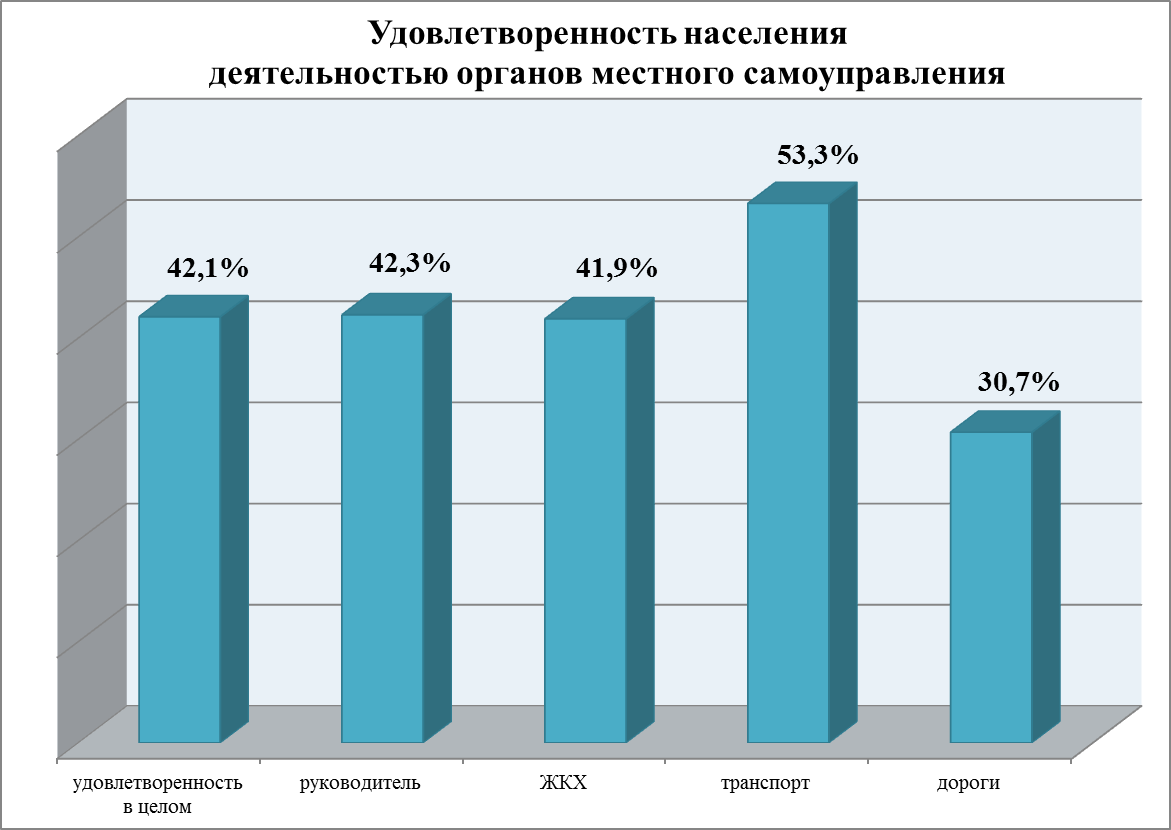 